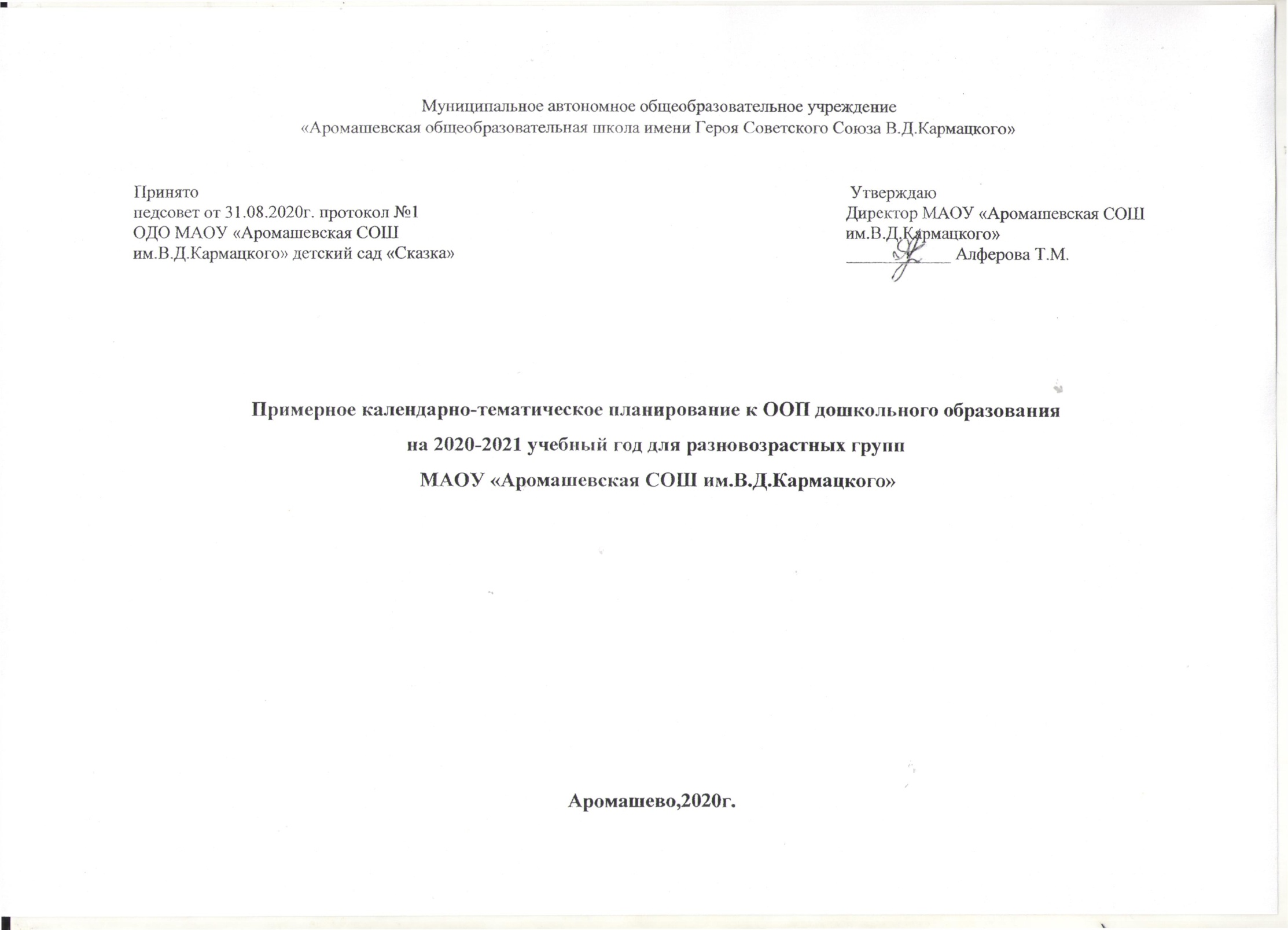 Примерное календарно-тематическое планирование к ОПП дошкольного образования на 2020-2021 учебный год                                                                                                         для разновозрастных групп МАОУ «Аромашевская СОШ им. В. Д. Кармацкого»                                             Рекомендуемая форма плана воспитателя ГКП на каждый деньС- Социально-коммуникативное развитие, Р- Речевое развитие, П- Познавательное развитие, Ф- Физическое развитие, Х- Художественно- эстетическое развитие МесяцТема недели                      ЗадачиСовместная деятельность детей и   взрослого     Итоговое мероприятиеСентябрьХодит осень по дорожке.1.Детский сад. Неделя грамотного пешехода.Вызвать у всех детей радость от нахождения в группе ДО. Формировать дружеские, доброжелательные отношения между детьми.Знакомить детей с правилами поведения на дороге, перехода улицы. Расширять представление об улице: что такое тротуар, проезжая часть, для чего они предназначены. Закреплять знания детей о правилах безопасного поведения на улице.Развивать представления детей  2-й мл. подгруппы . о  детском саде как о ближайшем социокультурном  окружении: сотрудниках, предметном окружении, о правилах поведения в группе и на улице.Учить детей средней и старшей  подгрупп сотрудничать во всех  видах деятельности, обогащать способы игрового взаимодействия. Формировать у детей подготовительной  группы интерес к школьному обучению.Игровая игра-путешествие по группе и прогулочному участку. С/р игра «Праздник в детском саду». «Детский сад». Д/и «Знаки дорожного движения». С/р игра «Автобус».Двигательная Ходьба друг за другом по группе или участку за ведущим. П/и «Найди себе пару». «Ловишки»,»Бездомный заяц», «Найди своё место».Изобразительная  Рисование «Моя любимая игрушка в детском саду». Лепка «Угощение для друга». Рисунки «Мой детский сад».Конструирование строительство замка из песка.Коммуникативная «Наша группа», «Кто работает в детском саду». Рассказ воспитателя о празднике -1 сентября. Рассказ по сюжетной картинке «Дети в детском саду», «Дети идут в школу».Трудовая Составление букетов из осенних листьев. Складывание веера из бумаги.Познавательно-исследовательская Опыт «Как почувствовать воздух». Д/и « Кто что делает», «Что, где лежит?», «Доскажи слово». Рассматривание иллюстраций с изображением основных видов детской деятельности (продуктивной, познавательно-исследовательской, коммуникативной, музыкально-художественной, игровой и т.д.). Знакомство с названием ближайших к детскому саду улиц, на которых живут дети.Экскурсия по улицам села с целью ознакомления с дорожными знаками. Ситуация общения «Что означают цвета светофора?»Музыкальная Слушание песен о школе.Восприятие худ. литературы  и фольклораГ. Ладонщиков «Про себя и про ребят». А. Дорохова «Зелёный, жёлтый, красный». С. Махотин « Старшая группа». Стихотворение З. Александровой « В школу».Выставка рисунков «Мой любимый детский сад».2.Осень. Осенние дары природы. Труд людей осенью.Обогащать личный опыт детей знаниями и впечатлениями об осени; вовлекать в исследовательскую деятельность по изучению неживой природы; вызывать эмоциональный отклик и эстетические чувства на красоту осенней природы. Расширять знания детей об осени. Формировать обобщённые представления об осени как времени года, приспособлённости растений  к изменениям в природе, явления природы.Закрепить знания детей младшей подгруппы о наиболее типичных особенностях осени, о явлениях осенней природы, об овощах, фруктах, цветах, их внешнем виде, форме, величине, цвете; знакомить с разными способами обследования (погладить, надавить, понюхать, обвести пальцем контур); стимулировать развитие разных видов детского восприятия: зрительного, слухового, осязательного, обонятельного, вкусового).Укрепить интерес детей средней подгруппы к окружающей природе; накапливать представления об объектах и явлениях природы, их разнообразии; закрепить знания о сельскохозяйственных промыслах и осеннем урожае.Учить детей старшей и подготовительной подгрупп  различать и характеризовать приметы ранней осени, проводить наблюдения; расширять представления о явлениях живой и неживой природы.Обобщить и расширить знания детей старшей и подготовительной  подгрупп об осенних явлениях природы, об осеннем урожае и сельскохозяйственных работах. Воспитывать уважение к сельскохозяйственному труду. Дать представление о пользе овощей и фруктов для здоровья.Игровая Сюжетно-ролевая игра «Кукла на прогулке». Игра-имитация «Перелет птиц»(младшие подгр.) « Готовим компот». Д/и «Отгадай» (овощи по описанию), «С какой ветки детки», «Части суток»,                  « Собираем урожай». «Найди, что  опишу», «Найди на ощупь».Двигательная П/и «Догони свою пару», «Горелки», «Четвертый лишний».Изобразительная Лепка «Корзина с овощами». Рисование «Натюрморт из фруктов». Рисование контуров листочков, штриховка. Рассматривание картин об осени.КонструированиеКоммуникативная Беседа-наблюдение «Осенняя пора». « Где живут фрукты». Рассматривание картин о сельскохозяйственном труде взрослых. Д/и «Собери урожай», «Подскажи словечко», «Назови цвет», «Назови форму», «Вершки и корешки». Отгадывание загадок и загадывание загадок друг другу.Трудовая Помощь в сборе овощей. Сбор листьев на участке. Наблюдение за перелётными птицами.Познавательно-исследовательская  Тематическая прогулка «Прогулка в осенний сад». Рассматривание натуральных (муляжи) овощей и фруктов, иллюстраций  фруктов и овощей. Рассматривание  иллюстраций о сельскохозяйственном труде взрослых.Музыкальная Времена года А. Вивальди «Осень». Слушание, заучивание  песен про осень. Восприятие худ.  литературы и фольклора  Стихотворение Е. Трутневой «Листопад». Поэзия. И. Бунин «Листопад» (отрывок); А. Майков «Осенние листья по ветру кружат...»; А.Пушкин « Уж небо осенью дышало…» (из романа «Евгений Онегин»).Выставка семейных работ «Осенняя фантазия».3.Хлеб –всему голова. «От зернышка до каравая».Закрепить знания о хлебе, как одном из величайших богатств на земле, названия профессий людей, выращивающих хлеб.Рассказать, как на  столах появляется хлеб, какой путь он проходит, прежде чем мы его сьедам.Воспитывать бережное отношение к хлебу, уважение к труду людей, выращивающих хлеб. Игровая Д/и « откуда хлеб пришёл»,  «Что из чего».  «Разрезные картинки. Хлебобулочные изделия», «Что лишнее?» Хороводная игра «Каравай» , «Что сделано из муки?». Сюжетно-ролевая игра «Булочная».Цель: вызвать у детей интерес к профессий продавца, формировать навыки культуры поведения в общественных местах, воспитывать дружеские взаимоотношения.Двигательная Пальчиковая гимнастика «Сорока-белобока кашку варила». П/и «Коршун и наседка», «Кто дальше ?».Изобразительная Лепка из солёного теста «Хлебобулочные изделия».Конструирование из конструктора, строительного материала декораций для игры.Коммуникативная Беседа- о хлебе. Познакомить с орудиями труда, которые воспользовались в старину и используются сейчас для этой работы-ступка, пестик, жернова, ветреная  мельница, электрическая мельница.Трудовая деятельность на участке.Познавательно-исследовательская  Рассматривание картин «Посев», «Рост»;  колосьев и зерен пшеницы, ржи и овса, их сравнение (сходство и различие). Репродукции картины И.Шишкина «Рожь».Музыкальная Слушание песен о хлебе.Восприятие худ. литературы и фольклора«Легенда о том, как появился вкусный кекс или сказка о волшебном зернышке».Сюжетно-ролевая игра «Булочная»4.Наши друзья-животные.Познакомить с особенностями домашних и диких животных. Закреплять знания детей об особенностях внешнего вида, строения, образа жизни, о приспособлении некоторых животных к сезонным изменениям; стимулировать проявление добрых чувств и отношений к животным.Уточнить и расширить знания детей младшей подгруппы о животных, их образе жизни, повадках, характерных внешних признаках.Развивать их эмоциональную отзывчивость и разнообразие переживаний детей средней  подгруппы в процессе общения с животными; закрепить правила безопасного поведения с животными.Закрепить у детей старшей подгруппы представления о животных разных климатических зон; развивать любознательность, основы исследовательского поведения; формировать бережное отношение к животному миру.Игровая Д/и «Кто лишний». «Кого не стало?», «Угадай по признакам», «Чьи детки?»,»Кто, что ест?», «Где, чей домик», « Угадай, чей голосок». Сюжетно-ролевая игра путешествие в зоопарк.Двигательная П/и «Не попадись», «Бездомный заяц», «Жмурки».Изобразительная Аппликации и рисунки животных.Конструирование «Ферма», «Домики для зверей».Коммуникативная Беседа о животных: диких, домашних, месте их обитания, образе жизни, способах питания, зимовки и т.д. Рассказ воспитателя: «Животные Крайнего Севера», « Животные жарких стран», « Морские животные». Рассказы о домашних животных(из личного опыта).Трудовая  сбор шишек для мишки.Познавательно-исследовательская Наблюдение –за птицами, животными на прогулке. Прививать желание заботиться о животных; формировать знания о повадках. Рассматривание картинок с изображением животных, согласно беседе. Музыкальная Слушание Звукоподражание животным. Песен о животных.Восприятие худ. литературы и фольклораЧтение: Сутеев «Кто сказал мяу», К.Д.Ушинский Рассказы о животных, Е.Чарушин « Почему Тюпу прозвали Тюпой», «Почему Тюпа не ловит птиц», Русские народные сказки «Бычок-смоляной бочок», «Зимовье», Х.К.Андерсен « Гадкий утёнок».Коллективная творческая работа «Наши домашние питомцы»Октябрь«Разноцветный мир вокруг»Я и моя семьяРасширять представлении детей о семье и родственных связях; о занятиях членов семьи, семейных праздниках и традициях; воспитывать доброжелательное отношение к близким людям, любовь к своей семье.Учить называть детей младшей подгруппы членов семьи, их действия. Вызывать чувство гордости родителями, благодарность за их заботу.Вызывать у детей желание узнать о членах семьи, их занятиях, интересах и уважение к семейным традициям; воспитывать любовь к родителям, уважение, готовность помогать и сочувствовать старшим.Расширять представления детей старшей подгруппы о родственных отношениях (дядя, двоюродная сестра и т.д.). Воспитывать желание и потребность проявлять заботу о близких и внимание к ним. Закрепить со старшими детьми знание домашнего адреса, имён, отчеств родителей, бабушки, дедушки; формировать интерес к своей родословной; воспитывать стремление радовать близких хорошими поступками, выполнять постоянные обязанности по дому, уважительно относиться к членам семьи.Игровая Пальчиковая игра «Дружная семья» С/р игра «Наша дружная семья» (Цель: воспитывать дружелюбие и уважение ко всем детям.) Д\и «Познакомить со своей семьей». Стирка кукольного белья. Цель: воспитывать желание помогать старшим. «Что мы видели, не скажем, а что делали –покажем».Двигательная П\и Игра с мячом «Кто ты мне?». «Перебежки-догонялки».Изобразительная Рисование: портрет папы или др.члена семьи. «Отдыхаем всей семьёй».Лепка: торт для бабушки.Конструирование по замыслу детей.Коммуникативная Беседа на тему «Моя семья» ( Цель: формировать интерес к членам семьи). Какой бывает семья. «Как тебя называют дома» «Где и с кем работают твои родители». Составление рассказа из опыта по сюжетной картине «Семья». Осуждение пословиц о матери, семье. Трудовая Изготовление подарка члену семьи.Познавательно-исследовательская Рассматривание фотографии и картинок о семье. Мимические упражнения: показать весёлую, грустную маму, строгого папу и т.п. Музыкальная Песни и хороводы наших бабушек. Слушание записей русских народных песен. Восприятие худ. литературы и фольклора стихотворение  Е. Серовой « Папа дома», В. Есеевой « Хорошее». В. Сухомлинский «У бабушки дрожат руки». Р.Гамзатов «Про дедушку».Выставка рисунков «Моя малая родина».Родная странаРазвивать знания детей о Родине, воспитывать патриотические чувства. Формировать у младших детей интерес к знаниям о Родине. Знакомить детей средней подгруппой с некоторыми событиями истории одной страны, воспитывать любовь к ней. Расширять знания старших детей о родной стране, представления о том, что Россия- многонациональная страна; познакомить со столицей России, с гербом, флагом и гимном РФ. Закрепить знания детей подготовительной подгруппы о государственной символике; продолжать знакомство с историей, культурой, достопримечательностями свой, столицей и др.крупными городами России; формировать начала гражданственности.Игровая Д/и «Как жили люди на Руси». Кто больше слов придумает о родной стране. Сюжетно-ролевая игра: Едем на поезде (Летим на самолете) по нашей стране. «В музее»(Вспомнить, что такое музей, кто там работает и для чего нужны музеи). Двигательная П/и «Бездомный заяц», «Охотники и зайца». Русская народная игра «Мячик кверху». Изобразительная Рисование: укрась кокошник, расписные матрешки.Конструирование архитектурных сооружений  нашей местности.Коммуникативная Беседа- о родной стране, Родине. Рассказ воспитателя о гербе России. Рассказ старшим детям о президенте страны, его роли. Природа России. Рассказ воспитателя о народной символике России (Тройка лошадей , береза). Составление рассказа «Я живу в России». Работа с картой России. Рисование «Флаг России». Рассматривание женской и мужской одежды на Руси. Исследование земли: рассмотреть, потрогать ,полить и  т.д.Трудовая сбор листвы в клумбы с многолетниками на участке.Познавательно-исследовательскаяРассматривание картин ,пейзажей  красивых мест родной страны. «Наша река, лес, озеро». Иллюстрации с изображением людей в национальных костюмах, блюд национальной кухни разных народов, национальных промыслов. Рассматривание иллюстрации с изображением современных ансамблей родной страны. Просмотр видеофильмов, презентаций о интересных уголках России.Музыкальная Песни «Широка страна моя родная». Слушанья игры на балалайке, гармони, народных песен.Восприятие худ. литературы и фольклора Т.Боковой «Родина», Я. Акима «Моя родня» . Слушанье и разучивание стихов о родной стране.Мир предметов и техники.Расширять кругозор детей через знакомство с предметным миром, развивать любознательность; поддерживать проявление самостоятельности в познание в окружение мира; воспитывать бережное отношение к вещам.Формировать у детей младшей подгруппы представления о предметов ближайшего окружения: учить различать и называть посуду, предметы мебели, одежды и т.д.; Поддерживать и развивать интерес к совместному со взрослым и самостоятельному обследованию предметов ,разнообразным  действиям с ними; учить исследовать предметы, включенные в круг действий детей, сравнивать предметы по основным свойствам (цвету, форме, размеру), устанавливая тождество и различие.Обогащать представления детей о доступном ребенку предметном мире и назначение предметов о правилах их безопасного использования; привлекать к выделению их качественных особенностей, установлению связей между качествами предмета и его назначением; учить описывать предметы, проговаривая их названия, деталей, функций, материал, выделять не только ярко выражены, но и скрытые в предметах качества и свойства, группировать по назначению; закреплять умение находить предметы рукотворного мира в окружающей обстановке.Расширять знания детей старшей подгруппы о мире предметов и технике, способах их использования; учить устанавливать связи между назначением предметов, строение и материал, из которого сделан предмет; побуждать самостоятельно осмысливать и объяснять полученную информацию. Познакомить детей подготовительной подгруппы с прогрессом в развитии предметного мира; учить устанавливать причин –следственные связи между внешним видом предмета, механизма, конструкцией и материалами, из которых изготовлены основные части предмета, их качеством, удобством использования, способностью более полно удовлетворять потребности человека; активизировать интерес к познанию.Игровая Д\и «Комната для куклы. « Какой-какие?» . «Что, из чего сделано?». « Опиши знакомые предметы». Угадай, кто мы? Мир тканей. Подбери пару. Что общего у этих предметов? Сюжетно-ролевая игра: у куклы день рожденья. В магазин за покупками. Магазин инструментов. Ателье.Двигательная П\и Мой веселый звонкий мяч. Не оставайся на полу. Ловишки. Цепи кованные.Изобразительная аппликация, рисование, лепка « Подарки кукле на день рождения».Конструирование декораций к игре-драматизации.Коммуникация Беседа- «Предметы, опасные для жизни». Беседа-наблюдение «Что такое воздух». Бытовые приборы. Наблюдение за изменениями природы.Трудовая посильная помощь в ремонте игрушек. Полив растений.Познавательно-исследовательскаяРассматривание иллюстраций « Из чего делают посуду». О различных материалах (металлы, дерево и др.). Коллекций материалов, минералов и др. Игра-эксперимент с магнитом. Игра «Волшебный сундучок» (достают предмет и придумывают о нем рассказ). Поисковая деятельность: нахождение интересных, «волшебных» предметов в вокруг нас. Отгадывание загадок: об инструментах, о разных предметах. Ребусы: «Что напутал художник?»Музыкальная Слушание классических музыкальных произведении.Восприятие худ. литературы и фольклора Чтение: Х.К. Андерсен «Новый наряд короля». К.И. Чуковский «Федорино горе». Рассказ Л.Славиной  «Кровать куклы».Игра- драматизация «Федорино горе»Профессии. Труд взрослых.Знакомить детей с трудом взрослых, с разнообразными трудовыми операциями и их последовательностью для достижения цели. Развивать интерес к наблюдению трудовой деятельности, к разным профессиям, и взаимосвязи между нами; побуждать к отражению полученных впечатлений в играх; воспитывать бережное отношение к результатам труда взрослых, благодарность к человеку, делающему нужное для всех дело.Дать детям младшей подгруппы представление о том, что вещи делаются людьми из разных материалов и разными инструментами;  учить по вопросам взрослого вычленять компоненты труда в последовательности включения в трудовой процесс.Знакомить детей средней подгруппы с названием и содержанием некоторых профессий; показать важность каждой профессий.Формировать у детей старшей подгруппы отчетливые представления о роли труда взрослых в жизни общества и каждого человека (ознакомление с разными видами производственного и обслуживающего труда, удовлетворяющего основные потребности человека в пище, одежде, жилище, образования, медицинском обслуживании, отдыхе); создавать условия для обогащения игровой деятельности, позволяющей детям моделировать отношения между людьми разных профессий; воспитывать уважение к людям, создающим своим трудом разнообразные материальные и культурные ценности, ценностное отношение к труду и его результатам.Формировать у старших детей отчётливые представления о труде как социальном явлении, обеспечивающем потребности человека, через расширение круга знаний и представлений о совершенствовании рукотворного мира, изменении мира профессий; обеспечить более широкое включение в реальные трудовые связи со взрослыми и сверстниками через дежурство, выполнение трудовых поручений; воспитывать ответственность, добросовестность, стремление принять участие в трудовой деятельности взрослых оказывать посильную помощь. Игровая Д/и «кому что нужно?». «Кто чем занимается». Машины на службе у людей. Сюжетно-ролевая игра: «На приеме у врача», «Почта», «Стройка», «Салон красоты».Двигательная П/и «Что мы видели не скажем, а что делали –покажем», «Жмурки», «Лиса в курятнике».Изобразительная Лепка/ Аппликация «Поможем повару сделать крендель».Конструирование  Строим новый город. Коммуникативная Беседа - Кем работают твои родители? Работники школы. Все профессий нужны, все профессий важны. Профессиональные праздники. Составление рассказа о профессиях по сюжетным картинкам.  Загадывание загадок.Трудовая развешивать полотенца в умывальной комнате. Помогать убирать игрушки.Познавательно-исследовательскаяЭкскурсия на урок, пекарню, ФАП. Рассматривание иллюстраций «Кому, что нужно для работы?»Музыкальная Слушание песен о людях разных профессий.Восприятие худ. литературы и фольклора Б.Заходер «Строители», Е. Благинина «Не мешайте мне трудиться», Речевая игра с мячом «Назови профессий».Конкурс стихов о профессиях.НоябрьКонец осени-начало зимы.Какой я? Что я знаю о себе? Я человек! Я гражданин! Мои права.Развивать представления всех детей о человеке, о себе, о своих характерных особенностях и своей индивидуальности; формировать начала гражданственности, основы правового сознания; развивать толерантность, чувство свободы, справедливости; воспитывать доброжелательное отношение к людям.Формировать представление детей 2-ой младшей подгруппы об особенностях внешнего вида и строения человека, эмоциональных состояниях, интерес к изучению себя, своих возможностей; помогать в освоении способов взаимодействия с людьми. Учить детей старшей подгруппы понимать и словесно выражать некоторые свои эмоции; рассказывать о том, что умеют делать самостоятельно; положительно оценивать свои возможности; воспитывать уверенность, стремление к самостоятельности.Дать детям старшей подгруппы понятие, что каждый человек, ребенок обладает равными правами, раскрыть содержание прав человека, детей. Формировать  у детей подготовительной подгруппы чувство собственного достоинства, осознание своих прав и свобод, ответственности; воспитывать уважение к достоинству и личным правам другого человека.Игровая Сюжетно-ролевая игра «Семья». Игра «Где же наши ручки (ножки, носик, щёчки)?»; упражнения «Сильные руки», «Доползи до мяча». Тематическое занятие «Мои любимые ручки». Игры малой подвижности «Затейники», «У кого мяч?». Упражнения с мячами. Игры-ситуации «Защити слабого», «Помоги товарищу» со всеми детьми. Д/и «Назови, что ты умеешь делать». «Назови ласково».ДвигательнаяИзобразительная Рисование на тему «Автопортрет».  Игровая ситуация «Как  Клякса-художница училась смешивать краски». Рисование на тему «Нарисуй сказку, в которой нарушены права детей» («Заюшкина избушка», «Гуси-лебеди» ит.д.).КонструированиеКоммуникативная Беседа с детьми на темы: Что ты знаешь о себе?», «Как ты думаешь, что такое право? Какие права есть у ребёнка?» Рассматривание детьми себя в большом зеркале. Ребенок описывает себя от имени зеркала. Упражнение» Назови слово со звуком…», «Больше всего мне нравится в себе… «Моя любимая игра…».Трудовая кормление птиц.Познавательно-исследовательскаяБеседа по рассказу Л. Толстого «Лгун» с детьми старшей и подготовительной подгрупп. Сравнение мягких и твёрдых предметов. Игра –экспериментирование «Можно ли менять форму камня и глины?». Дидактическая игра « Узнай, что я опишу». Упражнения со счётными палочками: « Составь фигуру», «Измени фигуру, переложив нижнюю палочку», «Измени фигуру, добавив две палочки».Знакомство со свойствами бумаги для аппликации: лёгкая, тонкая, красивая, легко рвётся, мнётся, сминается, намокает.Музыкальная Слушание песен про маму.Восприятие худ. литературы и фольклораЧтение и разучивание стихов про маму, семью.Выставка рисунков «Как мы живём в детском саду». 4 ноября-День народного единства.Мой дом. Моё село.Закрепить знания всех детей о родном доме, селе, некоторых социокультурных объектах; воспитывать чувство восхищения красотой родного села, любовь к нему, желание сделать его ещё красивее.Дать детям 2-ой младшей подгруппы представление о доме как о месте, где живёт дружная семья, элементарные представления о родном селе; подвести к пониманию того, что в селе несколько улиц, много домов, машин.Познакомить детей средней подгруппы с объектами родного села, воспитывать чувство гордости за своё село.Закрепить и расширить знания детей старшей подгруппы о родном селе: о названии, объектах, познакомить с историей села, с названиями улиц.Расширить у детей подготовительной подгруппы представление о понятии «село»,  общественных учреждениях, их назначении, традициях сельской жизни. Игровая Сюжетное занятие «Прогулка  по селу» с детьми средней, старшей, подготовительной подгрупп.Сюжетно-ролевая игра «Куклы приехали в новый дом (новоселье)».Сюжетно-ролевая игра «Прогулки по улицам родного города» с детьми средней, старшей, подготовительной подгрупп.Дидактическая игра «Подарки от куклы Маши на новоселье». Дидактическая игра «Какой фигуры не хватает».Беседа с детьми о городском зоопарке, о том, что они там видели, чтение произведения С.Маршака «Детки в клетке».Двигательная Подвижная игра «Найди своё место в домике».Изобразительная Аппликация на тему «Дома родного села» со всеми детьмиКонструирование Постройка из деревянных кирпичиков длинной и короткой дорожек для города. Постройка модели красивого здания (театра, цирка) для родного города с детьми старшей, подготовительной подгрупп.Коммуникативная Описание предметов мебели. Упражнение «Скажи добрые слова о своём селе», «Составь предложение со словом» с детьми средней, старшей подгрупп. Упражнение «Подбери слово», «Скажи наоборот». Упражнение «Какой дом выше?», «Что находится на этой улице?», Упражнения «Гаражи для семи машин», «Что тяжелее?».Трудовая кормление птиц.Познавательно-исследовательскаяМузыкальная Слушание, разучивание песен о родном крае.Восприятие худ. литературы и фольклора  Слушание и обсуждение стихотворения С. Маршака «Наша улица».Слушание и обсуждение глав из сказки А. Волкова «Волшебник Изумрудного города» с детьми старшей, подготовительной подгрупп.Фотоколлаж «Наше село»Животные родного края готовятся к зиме.Закрепить знания всех детей об особенностях внешнего вида животных в зимний период, их образе жизни, о приспособлении конкретных животных к сезонным изменениям, способах защиты. Стимулировать проявления добрых чувств и отношений к животным.Обогащать словарный запас, развивать связную речь, развивать логическое мышление. Учить сравнивать, анализировать.Уточнить и расширить знания детей о наиболее типичных особенностях поздней осени, о явлениях осенней природы.Закрепить у детей старшей и подготовительной подгрупп представления о жизни животных нашего края в зимний период; развивать любознательность, основы исследовательского поведения; формировать бережное отношение к животному  миру.Игровая Д\и «Чей это домик». Домино «Обитатели леса».» Чьи следы на снегу».Сюжетно-ролевая игра: «Кто как зимует.». Игр. / упр. «Изобрази животного».Двигательная П/и: «Птички, летите ко мне». П/и «Кот и мыши», «Совушка-сова» с детьми средней и старшей подгрупп.  П/и «На что способны звери», «Медвежата», «Белка и орешки», «У медведя во бору».Изобразительная Рисование, лепка, аппликация на тему «Моё любимое животное». Конструирование  фигуры животного из бросового материала. Строительство домика для животного (норки для мышки, берлоги для медведя).Коммуникативная Обсуждение вопросов: «Зачем белке пушистый хвост?», «Почему зимой люди мёрзнут, а звери нет». «Как люди помогают лесным обитателям» (знакомство с профессией лесника).Трудовая кормление птиц.Познавательно-исследовательская Беседа- Рассматривание рисунков зимовья зверей. Рассматривание стенгазеты «Дикие животные  нашего края». Решение проблемной ситуации: «Как вести себя, если встретили в лесу лося (белку, барсука)».Музыкальная Слушание П,И, Чайковский «Времена года».Восприятие худ. литературы и фольклора чтение рассказа Чарушин «О животных». Чтение Г. Снегирёв «Как звери и птицы готовятся к зиме». Стихи Т. Белозёров «Барсук»,  Ю.Симбрская «Лось», Р. Новикова «Белка», чтение рассказов «Почему барсук и лиса в норках живут», «Всяк  по- своёму». Слушание и обсуждение рассказа Л. Погодина «Жаба» с детьми старшей, подготовительной подгрупп.Сюжетно-ролевая игра «Кто как зимует…».Мамины заботы. Наши добрые дела (дружба, помощь, забота,  внимание).Формировать у детей ценностные представления о добре и зле; учить сотрудничать, сопереживать, проявлять заботу и внимание к окружающим. Учить детей младшей  подгруппы проявлять сочувствие и внимание к сверстникам (делиться игрушкой, уступать, радоваться, отзываться на просьбу другого ребенка, помогать  ему).Формировать у детей средней подгруппы  понятия «друг», «дружба»; воспитывать положительные взаимоотношения между детьми, побуждая их к добрым поступкам; обучать способам и формам выражения доброты друг к другу, родным, окружающим людям, животным,  природе.Совершенствовать у детей старшей подгруппы навыки культурного общения со взрослыми и сверстниками; воспитывать доброжелательные отношения друг к другу, желание и умение работать сообща, оказывать друг другу помощь.Развивать у детей подготовительной подгруппы начала социальной активности, желание на правах старших заботиться о малышах, предлагать взрослым свою помощь. Вовлекать в беседы на темы морали, в обсуждение ситуаций и поступков, в которых проявляются нравственные качества людей ( добрый, вежливый, трудолюбивый и т.д.). Используя детскую литературу, помогать связывать моральную оценку с личностью и поступками конкретных литературных героев; учить пользоваться вежливыми оборотами речи, проявлять внимание друг к другу; обращать внимание на манеры поведения, соблюдение требований этикета; воспитывать привычки культурного поведения и общения с людьми. Игровая Игры: «Подбери такие же кубики для зверят (по цвету, размеру)», «Почини  поезд (круги- колёса, квадраты- окошки)».Тематическое занятие «Навестим заболевшего кота Леопольда». Дидактические игры  «Логически цепочки», «Часть- целое».Тематическое  занятие «Человек природе -друг».  Игры «Покатаем друзей  -игрушек на машине», «Наведем порядок сами», «Поможем повару».Двигательная Тематическое занятие «Водим хоровод». Выполнение ОРУ в парах с детьми средней и старшей подгрупп. Тематическое занятие «Если с другом вышел в путь».Изобразительная Рисование на тему «Улыбнёмся мы друг другу». Лепка, рисование на тему «Подарок другу (бабушке, воспитателю и т.д.)».Конструирование  Постройка из деталей деревянного конструктора будки для замёршего щенка. Постройка  моста из деталей деревянного конструктора. Конструирование из бумаги подарка для мамы.Коммуникативная Беседа: «Моя мама», «Как я помогаю маме». Беседа на тему «Что такое хорошо и что такое плохо» со всеми детьми. Рассказы детей о замечательном человеке.Трудовая совместный труд в группе ( уборка игрушек, дежурство).Познавательно- исследовательскаяРассматривание иллюстраций о труде мам дома и на работе. Решение игровых проблемных ситуаций «Щенок жалобно скулит и просит пить», «Бабушка не может найти очки», «Дедушке трудно нести тяжёлую сумку» с детьми средней, старшей, подготовительной подгрупп.Музыкальная Слушание: песни «Улыбка» (муз. В. Шаинского, сл.М. Пляцковского). «Если добрый ты» ( муз. Б. Савельева, сл. М. Пляцковского). «Когда мои друзья со мной» муз. В.Шаинского, сл. М.Танича).Восприятие худ. литературы и фольклора  Сравнение поступков добрых и злых сказочных героев со всеми детьми. Чтение: В. Катаев «Цветик-семицветик».27 ноября- День матери. Утренник ко дню матери. Выставка портретов мам.Декабрь  Здравствуй, гостья Зима!Зима пришлаВовлекать всех детей в элементарную исследовательскую деятельность по изучению качеств и свойств объектов неживой природы; развивать эмоциональную отзывчивость и разнообразие переживаний в процессе общения с зимней природой.Формировать у детей младшей подгруппы  элементарные представления о зиме: идёт снег, деревья голые, земля покрыта снегом, стало холодно- люди надели теплую одежду. Расширить  знания детей средней подгруппы об особенностях сезонных явлений природы, приспособлении растений и животных к зимним условиям; поддержать активный интерес к окружающей природе.Конкретизировать представления детей старшей подгруппы о зиме, явлениях живой и неживой природы зимой; воспитывать бережное отношение к природе; развивать наблюдательность, познавательную активность, инициативу. Побуждать детей подготовительной подгруппы выявлять особенности изменений природы, рассуждать о том, от чего зависят изменения, происходящие в природе, желание активно изучать природный мир: искать ответы на вопросы, высказывать догадки и предложения, эвристические суждения.Игровая  Игровое упражнение «Снежинки- пушинки». Театрализованные игры- ситуации «Кому зимой хорошо?», «Театр зимних картинок» с детьми старшей и подготовительной подгрупп.Двигательная Упражнение « Друг за другом мы шагаем, зимнюю природу наблюдаем»:  ходьба  друг за другом за ведущим ( ребенком подготовительной подгруппы) по группе или на территории участка детского сада ( младшие- ходьба, старшие- равновесие, прыжки). Игры- эстафеты «Перенеси снежки», «Кто быстрее построит снежный замок» с детьми старшей и подготовительной подгрупп. Игры «Догони снежный ком», «Снежинки- пушинки».Изобразительная Рисование на тему «Зимушка- зима» с детьми младшей и средней подгрупп. Составление тематического альбома « Зимние пейзажи» с детьми старшей и подготовительной подгрупп.Конструирование Наблюдение детей младшей и средней подгрупп за строительными играми старших детей, посильное участие. Коллективная постройка « Зимнего замка».Трудовая Дидактическое упражнение «Поможем кукле одеться на зимнюю прогулку» Обеспечить включение детей в реальные трудовые связи со взрослыми и сверстниками. Рассказ воспитателя на тему «Животные и растения зимой. Как помочь животным пережить холодную зиму?» для старших дошкольников.Познавательно-исследовательскаяТематическое занятие «Матушка- зима» с детьми младшего и среднего возраста. Просмотр медиапрезентации на  тему «Путешествие в Арктику и Антарктиду» с детьми старшей и подготовительной подгрупп.Музыкальная Слушание песни «Наша ёлочка» ( муз.М. Красева , сл. М. Клоковой),  музыкальных композиций: «Вальс снежных хлопьев» из балета « Щелкунчик» ( муз. П.И. Чайковского), «Зимнее утро» (П.И. Чайковский «Детский альбом»), «Зимний лес» (Е. Тиличеева), «Зима пришла» (Г.Свиридов).Восприятие худ. литературы и фольклораЧтение русской народной сказки « Снегурушка  и лиса»Чтение стихотворения А. Прокофьева «Стайка снегирей на ветках рябины…», русской народной сказки «Зимовье».  Слушание и обсуждение сказки С.Маршака «Двенадцать  месяцев» с детьми старшей и подготовительной подгрупп.Коллективная аппликация «Зима».Твоя безопасность.Формировать у всех детей осторожное и осмотрительное отношение к потенциально опасным игрушкам.- Развивать представления детей младшей подгруппы о предметном мире и назначении предметов, о правилах их безопасного использования, о безопасном поведении на улице и в группе детского сада; познакомить с ситуациями, угрожающими здоровью; обучать, как позвать взрослого на помощь в опасных для здоровья  и жизни ситуациях.-Обогащать представления детей средней подгруппы об основных источниках и видах опасности в быту, на улице, в природе, в общении с незнакомыми людьми;  познакомить с простейшими способами безопасного поведения в разнообразных ситуациях; закреплять умения и навыки безопасного поведения в условиях специально организованной и самостоятельной деятельности; способствовать становлению устойчивого интереса к правилам и нормам безопасного поведения. -Познакомить детей старшей подгруппы с универсальными способами ( алгоритмами действий) предупреждения опасных ситуаций; развивать осознанность и произвольность в выполнений основных правил безопасного поведения.-Помочь детям подготовительной подгруппы овладеть элементарными правилами безопасного поведения в экстремальных ситуациях, запомнить, кА и в каких случаях звонить по телефону в службу спасения; обучить правилам поведения  в случае пожара.Игровая Сюжетно-  ролевая игра «Все работы хороши».  «Мы – пожарные». «Если ты остался дома один». « Больница».«Дочки –матери». Двигательная Досуг «Зимние забавы»  безопасное поведение. П/и «Попади в цель», «День-ночь».Изобразительная  Аппликация на тему «Опасные предметы» со всеми детьми.Конструирование грузовой машины из деревянного конструктора. Конструирование из бумаги с детьми старшей и подготовительной подгрупп.Коммуникативная  Беседа о безопасном поведении в быту. Составление рассказа о безопасном поведении в быту со всеми детьми. Знакомство с приемами оказания первой помощи (ушиб, поре). Беседа «Если ты порезался».Трудовая Обучение всех детей навыкам безопасного хозяйственно-бытового труда. Кормление птиц.Познавательно-исследовательскаяДидактическая игра « Разложи инструменты на две группы: опасные и безопасные» со всеми детьми. Закрепление  знаний о геометрических  фигурах. Д\И «У нас порядок».Музыкальная Слушание произведения «Музыкальный ящик» ( из «Альбома пьес для детей» Г. Свиридова).  Слушание произведений «Грустная песня», « Старинный танец» (муз. Г.Свиридова).Восприятие худ. литературы и фольклораЧтение рассказов Н. Носова «Заплатка», «Затейники». Инсценировка произведения С. Маршака Кошкин дом».Выставка рисунковМальчики и девочкиВоспитывать у всех детей культуру общения мальчиков и девочек ( учить пользоваться вежливыми оборотами речи, проявлять внимание, дружелюбие друг к другу).-Развивать интерес детей младшей подгруппы к сверстникам, способствовать установлению добрых отношений между мальчиками и девочками, помогать лучше узнавать друг друга, устанавливать контакты, осваивать способы взаимодействия в быту, игре, общении.-Обогащать социальные представления детей средней подгруппы о мальчиках и девочках: особенностях внешности, любимых занятиях, игрушках;  учить описывать, сравнивать предметы одежды мальчиков и девочек, учитывать в общении интересы мальчиков и девочек; развивать дружеские отношения между мальчиками и девочками.-Расширять гендерные представления детей старшей и подготовительной подгрупп; способствовать формированию культуры организации свободного времени, досуга, удовлетворяющего половозрастные интересы девочек и мальчиков. Игровая Игры-ситуации «Помоги девочке…»Двигательная Досуг для всех детей «Сильные мальчики, ловкие девчонки».Изобразительная Рисование на тему «Нарисуй подарок для девочки или мальчика». Рисование на тему «Мужской (женский) портрет». Рисование на тему «Весело- грустно» со старшими дошкольниками.Конструирование  со всеми девочками мебели для дома( кровати, столы, диваны, стулья и т. д.), со всеми мальчиками- автомобилей, пароходов, мостов), со всеми детьми.Коммуникативная  Упражнение «Какой я» (гендерные признаки). Упражнение «Скажи девочке комплимент. Составление детьми старшей и подготовительной подгрупп описательных рассказов о мальчиках и девочках.Трудовая Детская мини-мастерская «Наряд для елки» со всеми детьми.Познавательно-исследовательскаяСравнение внешнего вида девочек и мальчиков. Дидактическая игра «Узнай, кого я опишу».Музыкальная Пляска с султанчиками. Элементарное музицирование.Восприятие худ. литературы и фольклора  Слушание, обсуждение, разучивание русской народной песенки « Расти , коса, до пояса…» Чтение сказки «Сестрица Алёнушка и братец Иванушка» в обр.Л.Н.  Толстого; стихотворения В. Вересаева «Братишка». Чтение со старшими дошкольниками сказок «Мальчик-с-пальчик» Ш.Перро; «Василиса Прекрасная» (из сборника сказок А.Афанасьева); «Беляночка и Розочка» (пер.с нем. Л.Кон).Путешествие в страну мальчиков и девочек.К нам приходит Новый годУчить всех детей видеть и эмоционально воспринимать красоту зимней природы, многообразие природного мира; развивать интерес к новогоднему празднику, его торжественности и уникальности; стимулировать проявления детской любознательности.Способствовать накоплению детьми младшей подгруппы ярких впечатлений о зиме и новогоднем празднике; развивать эмоциональную отзывчивость и разнообразие переживаний в процессе общения с зимней природой; вовлекать в элементарную исследовательскую деятельность по изучению качеств и свойств объектов неживой природы.Расширять словарь детей средней подгруппы по теме, их представления о свойствах воды, снега и льда; учить устанавливать элементарные причинно-следственные связи.Формировать у детей подготовительной подгруппы эмоционально-положительное отношение к предстоящему празднику, привлечь к активному и разнообразному участию в его подготовке и проведении; поддерживать чувство удовлетворения, возникающее при участии в коллективной праздничной деятельности; поощрять стремления поздравить близких с праздником, преподнести им подарки, сделанные  своими руками; расширить знания о традициях праздничной культуры, обычаях празднования Нового года в нашей стране и других странах.Игровая Игровое упражнение «Разложи елочные игрушки по коробкам в соответствии с размером» с детьми младшей и средней подгрупп. Театрализованные игры-ситуации «Звери и елка», «Новый год детям радость принесет» со старшими дошкольниками.Двигательная Тематическое занятие «Поход в лес за елкой» с детьми 2-й младшей и средней подгрупп. Подвижная игра « Мороз Красный Нос»; игровое упражнение «Кто быстрее до снеговика». Игра-эстафета «Передай подарки от Деда Мороза».Изобразительная Рисование на тему «Большие и маленькие елки для детского праздника».Аппликация на тему «Петрушка на елке». Аппликация на тему «Праздничный хоровод собирает друзей».  Лепка на тему «Девочка  и мальчик пляшут на новогоднем празднике».Конструирование  из бумаги пригласительных билетов на новогодний праздник с детьми средней и старшей подгрупп. Изготовление подарков из бумаги.Коммуникативная Лексические игры и упражнения, рассматривание иллюстраций в книгах на тему «Праздник». Беседа с детьми средней, старшей, подготовительной подгрупп о предстоящем празднике. Дидактические игры с елочными игрушками «Что лишнее?», «Чудесный мешочек». Беседа о гостях, которые посещают детей на празднике.Трудовая Игровая ситуация «Наряжаем елку для кукол».Помощь детей взрослым в украшении группы к празднику.Познавательно-исследовательскаяДидактические игры с елочными игрушками «Что лишнее?», «Чудесный мешочек».  Беседа о гостях праздника( Дед Мороз и Снегурочка).Музыкальная Исполнение песни «Зима» (муз. В. Карасевой,сл.И. Френкель). Слушание музыкальной композиции «Клоуны» Д. Кабалевского; разучивание игр «Дед Мороз и дети» (муз. И.Кишко, сл.М. Ивенсен), «Не выпускай»( муз. Т.Ломовой). Игра-ситуация «Вечер фокусов», упражнение «Танец снежинок» ( под музыкальную композицию А.Жилина «Вальс»), исполнение хороводной песни «К нам приходит Новый год» (муз. В. Герчик, сл.З.Петровой).Восприятие худ. литературы и фольклора Чтение рассказа Л. Воронковой «Снег идет». Чтение русских народных сказок «Лисичка-сестричка и серый волк», «Снегурочка». Чтение сказки П.Бажова «Серебряное копытце», беседа по содержанию сказки. Разучивание наизусть стихотворения А. Фета «Мама! Глянь-ка из окошка…». Новогодний утренник.Январь Наши любимые игры, игрушки, занятияЗимние каникулы (СанПиН п.12.13)Неделя игры.Народные игрушки.Создавать условия для активной, разнообразной творческой игровой деятельности детей.Воспитывать доброжелательные отношения между детьми младшего возраста, обогащать способы  их игрового  взаимодействия, учить сотрудничать в игровой деятельности. Способствовать развитию всех компонентов игры детей средней подгруппы (обогащению тематики и видов игр, игровых действий, сюжетов и т. д.); создавать основу для развития содержания детских игр (обогащать представления детей о мире и круг их интересов с помощью детской литературы, просмотра спектакля и др.); развивать воображение, творчество, интерес к игровому экспериментированию; формировать умение следовать игровым правилам в дидактических, подвижных, развивающих играх.Обогащать игровой опыт детей старшего возраста посредством участия в сюжетно-ролевых, строительно-конструктивных, режиссерских, театральных играх, игах-драматизациях, народных, хороводных, развивающих играх- экспериментированиях, а играх с готовым содержанием и правилами, в подвижных играх и спортивных развлечениях; создавать условия для развития навыков сотрудничества со сверстниками в игре.Создавать условия для развития  самостоятельности детей подготовительной подгруппы в игре,  интереса к новым видам игр; активизировать игровое творчество, желание совместно придумывать сюжеты, ролевые диалоги, элементы игровой обстановки, новые игровые правила; обогащать игровой опыт каждого ребенка на основе участия в интегративной деятельности (познавательной, речевой, продуктивной), включающей игру.Игровая проведение всех видов игр по желанию детей. Сюжетно-ролевая игра «Фабрика игрушек», «магазин игрушек».Двигательная любимые подвижные игры. Тематическое занятие «Зимние забавы».Изобразительная Рисование, лепка, аппликация «Моя любимая игрушка». Рисование филимоновской  игрушки.Конструирование  «Будет горка во дворе» (деревянный конструктор). «Сказочный замок» (лего- конструктор).Коммуникативная Рассказ детям о любимых играх и забавах их родителей. Беседа «Любимые игры разных стран». Разучивание стихов о зиме. Беседа «В какие игры ты играешь с родителями дома».Трудовая кормление птиц. Сметание снега с малых скульптурных форм на участке. Уборка снега на участке. Беседа и рассматривание иллюстраций на тему «Как играли дети на Руси».Познавательно- исследовательская Эксперимент «Мыльные пузыри на морозе». Рассматривание снежинки через лупу. Рассматривание глобуса  и географических стран. Настольно- печатные: «Танграм», «Логические задачи». Музыкальная Пляска парами, слушание любимых песен и мелодий. Упражнять в движении «пружинящий шаг». Хороводная игра «Как на тоненький ледок».Восприятие худ. литературы и фольклора Чтение «Синичкин календарь». Чтение отрывков из повести Н.Носова « Приключения Незнайки и его друзей». Слушание и обсуждение со старшими детьми сказок: Х.К. Андерсена  «Дюймовочка», «Гадкий утёнок».Конкурс семейного творчества  «Игрушка, сделанная своими руками».Юные волшебники (неделя художественного творчества).Поддерживать  у всех детей проявления самостоятельности, инициативу, индивидуальность в художественно-творческой деятельности.Формировать у детей младшего возраста образные представления о доступных предметах и явлениях, развивать умение изображать их в собственной художественной деятельности.Формировать у детей средней подгруппы умения и навыки собственной изобразительной, декоративной, конструктивной деятельности (развитие изобразительно-выразительных умений, освоение изобразительных техник, формирование технических умений).Развивать у детей старшей подгруппы эстетическое восприятие мира, эстетические эмоции и чувства, эмоциональный отклику на проявление красоты в окружающем мире, эмоционально-ценностные ориентации; поощрять желание воплощать в процессе создания образа собственные впечатления, переживания; поддерживать творческие начала в изобразительной деятельности.Способствовать освоению детьми подготовительной подгруппы новых изобразительных живописных и графических техник; расширять опыт детей в применении и сочетании разнообразных изобразительных материалов и инструментов (пастель, акварель, тушь, гелиевые ручки, витражные краски, уголь, перо, кисти разных размеров).Игровая Сюжетно-ролевая игра «Выставка картин», «Бюро художественной фотографии». Д/и «Что нарисовал художник».Двигательная П/и «Нарисуй движения», «Два Мороза». Метание снежков в корзину. Спортивный досуг (закреплять навыки лазания по гимнастической стенке, упражнять в подлезании под дуги правым и левым боком; содействовать развитию моторики и координации движений).Изобразительная рисование на темы «Букет в холодных тонах», «Иней покрыл деревья», «Сказочный дворец», Рисование акварелью зимнего пейзажа ( в технике монотиции). Рисование в разных техниках, разными материалами. Рассматривание репродукций картин под музыку П.Чайковского «Времена года».Конструирование на свободную тему. Конструирование  дворцов из строительных деталей. Изготовление снежных фигур.Коммуникативная  Рассказ «Как два художника иллюстрировали сказка «Волк и семеро козлят». Трудовая Игра «Что художнику нужно для труда?» Изготовление куклы-обережки из нитей.Познавательно-исследовательская Смешивание красок. Игра ситуация для старших дошкольников «Рассеянный художник» (закреплять знания детей  о цифрах, умение находить цифру соответственно количеству предметов; упражнять в отгадывании математических загадок, решение задач, сравнении чисел, используя знаки «больше», «меньше».).Музыкальная упражнение в подскоках под «Польку» М. Глинки. Тематическое занятие «Танец».Восприятие худ. литературы и фольклора чтение глав из книги А. Милна «Вини-Пух и все-все». Чтение произведения М. Эме «Краски».Любопытные почемучки  ( неделя познания).Развивать познавательную активность, любознательность, логическое мышление, речь, кругозор детей. Обогащать опыт деятельности и представления об окружающем, воспитывать самостоятельность у детей младшей подгруппы.Обогащать кругозор детей средней подгруппы, углубить и дифференцировать их представления о мире.Развивать у детей старшей подгруппы умение наблюдать, видеть причинно-следственные связи,  делать выводы.Развивать у детей подготовительной подгруппы способность обращать внимание на новые, интересные и необычные свойства, характеристики, черты объекта, предмета, явления; активизировать их стремление к исследованию и экспериментированию с предметами, материалами, природными объектами, умения проводить наблюдения, сравнение, анализ объектов и явлений, пользоваться схемами, моделями.Игровая Сюжетно-ролевая игра «Путешествие на воздушном шаре» (расширение кругозора и знаний об окружающем мире). Рассматривание снегирей.Двигательная Сюжетное занятие «Мы-артисты цирка» (закреплять навыки выполнения общеразвивающих упражнений у младших детей; закреплять навыки перепрыгивания через предметы детей средней подгруппы; упражнять старших дошкольников в прыжках, равновесии, метании, развивать глазомер).Изобразительная рисование в технике по мокрому листу с детьми младшей подгруппы «Волшебные краски зимней природы». Рисование «Волшебная контурная линия» с остальными детьми. Лепка снеговика, украшение его.Конструирование  транспорта для путешествия с детьми младшей группы. Конструирование  из природного материала; из бумаги «Забавные животные».Коммуникативная Д\и «Кому что нужно?», «Какие бывают игрушки (овощи и т.д.)» с младшими детьми. «Путешествие в мир открытий» со старшими детьми. (расширять знания детей о разнообразных открытиях человека, совершенных в разное время- колесо, огонь, письменность, бумага, фотография, радио, парус, телефон и т.д).Трудовая Кормление птиц. Беседа «Труд ученых и первооткрывателей». Наблюдение за погодой.Познавательно-исследовательская Опыт: «Превращение волшебного квадрата» (складывание по диагонали, развивать фантазию, воображение). «Дерево умеет плавать». Измерение сыпучих веществ с помощью условной мерки.Музыкальная Слушание музыкального произведения «Лесные картинки» ( муз. Ю.Слонова); пение песни «Веселый музыкант» ( муз. А. Филиппенко, сл.Т.Волгиной). Обучение игре на детских музыкальных инструментах, подыгрывание  русских народных мелодий.Восприятие худ. литературы и фольклора Чтение русской народной сказки «У страха глаза велики». Стихотворения Е. Виеру «Ежик и барабан». Заучивание стихотворения А.Барто « Я знаю, что надо придумать»;  чтение украинской народной сказки «Рукавичка»,  литовской сказки «Почему кот моется после еды». Чтение сказки В.Даля «Старик-годовик».Сюжетно-ролевая игра «Путешествие на воздушном шаре».Лепка снежной бабы.Февраль Мы поздравляем наших пап.Мы спортсмены.Способствовать становлению и обогащению двигательного опыта детей; формировать потребность в двигательной активности, интерес к спорту и физическим упражнениям.Развивать представления у детей младшей подгруппы о своих физических возможностях, прививать интерес к изучению правил здоровьесберегающего  и безопасного поведения. Стимулировать разнообразную самостоятельную двигательную деятельность детей средней подгруппы, проявления инициативы и творчества в подвижных играх, играх-забавах, физических упражнениях.Расширять знания детей старшей подгруппы о различных видах спорта; познакомить с доступными сведениями из истории олимпийского движения, с символами и ритуалами Олимпийских игр.Содействовать гармоничному физическому развитию детей подготовительной подгруппы путем проведения различных спортивных игр, эстафет, командных соревнований; формировать знания о спорте, видах спорта, о великих спортсменах и их рекордах, о летних и зимних Олимпийских играх; формировать разнообразные двигательные навыки, физические качества. Игровая Имитация движений спортсменов (конькобежцев, лыжников  и т.д.). Игра-ситуация «Готовимся к Олимпийским играм». Настольная игра «Хоккей». Сюжетно-ролевая игра «Магазин спортивных товаров».Двигательная П/и «Найди своё место», «Найди что спрятано». Досуг «Мы –спортсмены». «Сбей кеглю». «Кто быстрее», «По местам», «Загони шайбу». Разучивание игровых упражнений «Пас на клюшку», «Хоккеисты».Изобразительная Рисование «Большие и маленькие мячи для занятий» (младшие). «Мы любим спорт». Лепка на тему «Лыжник».Конструирование Олимпийской деревни, стадиона из строительных деталей.Коммуникативная Сюжетная игровая  ситуация «Петя не умеет ловить мяч», рассматривание по серии сюжетных картин «Дети играют в хоккей», составление рассказов из личного опыта на тему: «Мой любимый вид спорта». Трудовая наведение порядка в физкультурном уголке. Работа в детской мини мастерской: изготовление игрушек- самоделок для спортивных игр из бросового материала.Познавательно- исследовательская Рассматривание иллюстраций с изображением спортивных состязаниях на Олимпийских играх. Рассказ воспитателя о роли движений в жизни человека. Тематическое занятие «Наше здоровье» (старшая подгруппа).Музыкальная Музыкально-ритмические движения «Шагаем как физкультурники», «Бег», «Подскоки». Слушание песни «Голубые санки» (муз.М. Иорданского, сл. М. Клоковой).Восприятие худ. литературы и фольклора Чтение Д.Мамин- Сибиряк «Сказка про храброго Зайца- Длинные уши, косые глаза, короткий хвост». Рассказы Е. Чарушина «Почему Тюпа птиц не ловит», «Как Томка научился плавать».Развлечение. Малые Олимпийские игры.Культура общения Развивать у детей умение соблюдать этику общения в условиях коллективного взаимодействия.Помогать младшим детям в освоении способов взаимодействия со сверстниками и взрослыми в игре, повседневном общении и бытовой деятельности ( спокойно играть рядом, обмениваться игрушками, объединятся в парной игре, вместе рассматривать картинки, наблюдать); развивать умение быть приветливыми по отношению друг к другуИгровая Сюжетно-ролевая игра «Семья», «Театр», «На дне рождения».Двигательная  Подвижная игра с бегом «По дорожке мы бежим». «Весёлые старты» семейные команды.Изобразительная Рисование «Подарок другу». Декоративное рисование «Украсим узорами посуду для друзей», «В гостях».Конструирование  Постройка комнаты для коллективного отдыха (н-р из мягких модулей).Коммуникативная  Беседа  «Уроки вежливости». Составление рассказов на тему «Как  мы ходили в театр». Игровая ситуация «Мы пришли в гости». Коммуникативные этюды «Встреча двух друзей», «Просьба», «Приветствие».Трудовая Коллективная уборка групповой комнаты.Познавательно- исследовательская  Музыкальная  Пляска с погремушками. Музыкально- дидактические игры на определение жанра мелодия и развития памяти «Что делает кукла?», «Узнай и спой песню по картинке». Слушание «Вежливая песенка» ( муз.Г. Левкодимова, сл. Р. Алдониной), «Старинный танец» (муз. Г. Свиридова).Восприятие худ. литературы и фольклора Чтение стихотворения С. Капутикян  «Кто скорее допьёт», «Маша не плачет». Е. Благинина «С добрым утром!». Литературная сказка А. Усачева «Про умную собачку Соню»(главы), стихотворения Э.Мошковской «Какие бывают подарки»Семейное мероприятие «Веселые старты»Наша армия сильна.Воспитывать у детей чувство патриотизма, любви к Родине; формировать у мальчиков стремление быть сильными, смелыми, стать защитниками Родины, у девочек- уважение к мальчикам как к будущим защитникам Родины.Познакомить детей младшей подгруппы с государственным  праздником- Днем защитника Отечества и его значением;  сформировать представление о роли отца в семье; воспитывать доброе отношение и уважение к папе, вызвать чувство гордости за своего отца.Развивать интерес детей средней подгруппы к родной стране, её истории, к некоторым общественным праздникам, в том  числе Дню защитников Отечества; обогащать социальные представления о некоторых мужских профессиях. Расширять представления старших детей о Российской  армии, о трудной, но почётной обязанности защищать Родину, охранять её спокойствие и безопасность, о боевой технике.Расширять знания детей о подвигах русских воинов в военное время, о родах войск ( пехота, морские, воздушные, танковые войска).Игровая Игровое упражнение «Автомобили и гаражи» (ориентировка в пространстве), игра- ситуация «Армейский порядок».Двигательная Ходьба в колонне под маршевую музыку. П/и «Самолёты летят». П\и «На границе», «Ловишки», « Затейники».Изобразительная Аппликация «Матрос с сигнальными флажками», «Корабли на боевом задании». Лепка на тему «Пограничник с собакой».Конструирование кораблей, машин. Из бумаги подарка для дедушки(папы).Коммуникативная Беседа «Расскажи о своём папе (дедушке, брате)». Рассказ воспитателя о военных профессиях; Беседа «Солдат нашей армии»; Загадывание загадок о военных профессиях. Составление описательного рассказа «Военные профессии».Трудовая развивающая ситуация «Починим транспортные игрушки (самолёты, танки, автомобили)». Изготовление открыток к 23 февраля.Познавательно- исследовательская Тематическое занятие «Корабли стоят на порту». Просмотр презентаций: «Военные профессии», «Военная техника», «Виды войск». Д\и «Один- много», «Кто замаскировался?», Объясни пословицу о солдате».Музыкальная Слушание и пение песен об армии, военных. Музыкально-ритмическое упражнение» Марш».Восприятие худ. литературы и фольклора Чтение художественной литературы: С. Маршак «Февраль», чтение стихотворения «Мир». Разучивание стихотворения Е. Александровой посвященного  защитникам Отечества.Выставка детского творчества.  Спортивный праздник для пап.Проводы русской зимы. Национальные обряды.Развивать  у детей интерес к народным традициям, малому фольклорному жанру, к русскому прикладному искусству, знакомить младших детей с русским народным творчеством, с некоторыми предметами декоративно-прикладного искусства и их значением; помочь выделять яркость, нарядность предметов народных промыслов, разнообразие элементов их росписи; воспитывать интерес к русскому фольклору: песенкам, потешкам, прибауткам, сказкам. Знакомить детей средней подгруппы с традиционно-бытовой культурой русского народа; совершенствовать знания о предметах народного быта.Расширять представления старших дошкольников о народных традициях и обычаях, декоративно-прикладном искусстве, народных игрушках, предметах народного быта; воспитывать интерес и любовь к народной культуре, расширять знания детей об искусстве, традициях и обычаях народов России; продолжать знакомить с народными песнями, плясками, обрядами, календарными праздниками, приметами, пословицами, поговорками, сказками; воспитывать интерес  и любовь к народной культуре и традициям.Игровая ситуация «Сундучок народных игрушек». Сюжетно-ролевая игра «Русская изба», «Мы богатыри из русских былин». Рассматривание сюжетных картин, иллюстраций, фотографий о масленице.Двигательная П\И «У медведя во бору», «Кошки-мышки», «Лиска - лиса», «Горелки», «Салки с ленточкой», «Волк во рву», «Гуси-лебеди», « Гори, гори ясно!».Изобразительная Аппликация «Украсим салфетку» (младшие). Лепка дымковских игрушек «Козлик», «Птички».  Рисование «Масленница».Конструирование поделки на тему «Масленница». Изготовления атрибутов к сказке «Три медведя».Коммуникативная Рассматривание и обсуждение картинок празднования «Масленницы». Беседа о народной культуре, традициях проводов зимы.Трудовая изготовление народных игрушек.Познавательно-исследовательская Знакомство с днями масленичной недели. Народное гулянье «Масленница». Музыкальная Хороводные игры, танец с ложками, Исполнение на детских музыкальных инструментах композиций «Андрей- воробей», «Скок- скок- поскок».Восприятие худ. литературы и фольклора Чтение и разучивание стихов и песен о масленице.Народное гулянье «Масленица».Март  «Пришла весна, звенит капель».Любимая  мамочкаВоспитывать добрые чувства, уважение к  женщинам, любовь  к маме, бабушке, сестре; вызвать желание оказывать помощь женщинам.Помочь младшим детям получить отчётливые представления о маме; обогащать представления о семье и родственных отношениях; пробуждать эмоциональную отзывчивость на состояние близких людей и желание помочь, пожалеть, утешить, сказать ласковое слово; воспитывать любовь к родителям. Воспитывать у детей средней подгруппы любовь к маме, бабушке; учить оказывать им посильную помощь, проявлять заботу; поощрять желание порадовать маму и бабушку необычным подарком; упражнять в составлении описательного рассказа,  в подборе слов, эпитетов о маме и бабушке; Активизировать знания детей старшей подгруппы о празднике 8 марта; расширять представления детей подготовительной подгруппы о роли женщины в жизни общества, семьи; учить проявлять заботу о женщинах ( предлагать свою помощь, пропускать  в дверях, подавать оброненную вещь, уступать место в транспорте, готовить подарки и поздравительные открытки маме, бабушке к празднику).Игровая Сюжетно-ролевая игра «Дочки-матери»; игра –ситуация «Мама –хозяйка».Двигательная П\и с бегом «По тропинке к бабушке». Тематическое занятие «Собираем цветы для мамы».Изобразительная Рисование «Цветы в подарок маме» (младшая подгруппа);  «Портрет мамы» ( старшая группа).Конструирование постройка кареты для мамы.Коммуникативная Игра- ситуация «Бабушка у нас в гостях». Беседа «Мама на работе». Составление рассказов о маме.Трудовая  Игровая ситуация «Помогаем маме, бабушке». Рассматривание выставки вязаных вещей, изготовленных мамами, бабушками детей. Рассказ воспитателя «Рукоделие  наших мам и в прошлом».Познавательно-исследовательская Д\и «Разноцветные мамины бусы», Упражнение «Что умеет делать наша мама (стирать, шить, варить, пометать, мыть и т.д.)».Музыкальная Слушание «Мама» ( муз.П. Чайковского). Разучивание песен к празднику 8 марта).Восприятие худ. литературы и фольклора   Разучивание стихов и песен о маме, бабушке. Чтение и обсуждение Е. Благинина «Вот какая мама», «Помощница».Праздник «8 марта- мамин день»Выставка детского творчества.Искусство и культура.Развивать культурно-познавательную активность и творческие способности в процессе общения с миром культуры. Стимулировать у детей  младшей подгруппы интерес к искусству; развивать элементарные музыкально-исполнительские и творческие проявления детей; обогащать духовный мир детей через чтение произведений художественной литературы, общение с произведениями живописи, музыкой, театром; формировать у старших дошкольников проявления эстетического отношения к окружающему миру в ходе посещения музеев; познакомить детей с разными видами архитектурных объектов. выразительных образов разных видов искусства ( скульптуры, живописных и графических изображений);  подвести к пониманию ценности искусства и культуры; развивать эстетические интересы, предпочтения, желание познавать искусство, побуждать детей эмоционально откликаться на выразительность художественного образа, предмета народного промысла, архитектурного объекта. Развивать умение различать виды искусства и видеть общее между ними, определить жанры, различать и называть некоторые виды пейзажа, портрета, натюрморта, виды графических и живописных изображений, виды прикладного искусства, некоторые виды архитектурных объектов.Игровая Сюжетно-ролевая игра «Путешествие в цирк». Игра- ситуация «Ты в музее».Двигательная П\и «Бездомный заяц», «Зайцы и волк».Изобразительная  Рисование, лепка, аппликация по замыслу. Конструирование «Построй такой же мост», Галерея скульптур.Коммуникативная Беседа «Что такое  музей» . Составление рассказа «Что тебе нравится в цирке». Рассказ воспитателя на тему «Театры и музеи».Трудовая Д\и «Кому, что нужно для работы». Изготовление атрибутов для театральной деятельности.Познавательно-исследовательская Упражнение- игра «Путешествие в прошлое театра». Виртуальная экскурсия в театр, музей, картинную галерею. Рассматривание тематического альбома по архитектуре.Музыкальная Тематическое занятие «Путешествие в стране музыки». Прослушивание музыкальных произведений. Д\и «Покажи, о чем говорит музыка».Восприятие худ. литературы и фольклора   Инсценировка русской народной сказки «Колобок» . Слушание и обсуждение стихотворений Э. Мошковской «Хитрые старушки», «Какие бывают подарки».Выставка детских работ (любая техника выполнения).Весна краснаПознакомить всех детей с особенностями сезонных проявлений природы, приспособлением  растений и животных к изменяющимся условиям среды весной; формировать интерес к явлениям  природы; развивать эмоциональную отзывчивость на её красоту;Закрепить представления детей младшей подгруппы о весенних изменениях в природе: потеплело, тает снег, появились лужи, травка, набухли почки; дать представление об условиях роста растений; способствовать проявлению любопытства и любознательности;  способствовать дальнейшему познанию детьми мира природы; обучать ответственному и бережному отношению к природе; желание любоваться окружающим миром.Игровая  Игра-путешествие «Прогулка по весеннему лесу». Двигательная П/и «Солнышко и дождик». «Ловишки». Тематическое занятие «В весеннем лесу».Изобразительная Рисование «Подснежники» (младшая подгруппа). Рассматривание и обсуждение картин о весне (например А.К. Саврасова  «Грачи прилетели»).Конструирование из природного материала «Весенние чудеса».Коммуникативная Беседа о весенних изменениях природы. Д/ упражнение «Когда это бывает?»Трудовая деятельность в огороде на окне. Коллективный труд по уборке участка. Канавки для стока воды.Познавательно- исследовательская Беседа с игровым персонажем Лесовичком  о весне и её признаках.Музыкальная Хороводная игра под муз. Композицию «Берёзка» ( муз. Р. Рустамова, сл. А.Матлиной). Слушание песен о весне. Звуков весенней природы. Слушание музыки П. Чайковского «Времена года».Восприятие худ. литературы и фольклора   Слушание и обсуждение стихотворения А. Плещеева «Весна». Н. Некрасова « Дедушка Мазай изайцы». Ф. Тютчев «Весенние воды».Выставка детского творчества.Неделя детской книги.Воспитывать любовь к книге;  способствовать углублению и дифференциации читательских интересов. Воспитывать интерес к фольклорным и  литературным текстам, желание внимательно их слушать. Углублять интерес детей средней подгруппы к литературе, воспитывать желание к постоянному общению в совместной со взрослым и самостоятельной деятельности; развивать способность к целостному восприятию текста, в котором сочетаются умения выявлять основное содержание, устанавливать временные, последовательные и простые причинно-следственные связи, понимать главные характеристики героев, несложные мотивы их поступков; продолжать учить пересказывать сказки и рассказы ( в том числе по частям, ролям), выразительно читать наизусть потешки и прибаутки, стихи и поэтические рифмы. Поддержать желание детей участвовать в литературных играх со звукоподражаниями, рифмами и словами на основе художественного текста, отражать свои впечатления о прослушанных произведениях, литературных героях и событиях в различных видах деятельности;Познакомить старших детей с деятельностью писателя, художника- иллюстратора, оформителя, процессом создания книг, правилами обращения с книгами; развивать представления  о многообразии жанров литературы и их некоторых специфических признаках (композиция, средства выразительности);  Формировать через литературу целостную картину мира, развивать способность творчески воспринимать реальную действительность и особенности её отражения в художественном произведении, приобщать к социально-нравственным ценностям; обогащать представления об особенностях литературы: род (фольклор и авторская), вид (проза, поэзия), многообразии жанров и их некоторых специфических признаках, книжной графике, писателях, поэтах, иллюстрациях.Игровая Театрализованная игра-импровизация по литературному произведению. Игра «Расскажи кукле сказку».Двигательная   П\и «Совушка-сова»,»Найди себе пару», «Пузырь», «Охотники и зайцы».Изобразительная Рисование, лепка, аппликация «Мой любимый сказочный герой». Декоративное оформление закладки для книг.Конструирование  Свободное конструирование по мотивам прочитанных книг. Например:  строим домики для трёх поросят.Коммуникативная Беседа «Какая книга вам больше всего нравится?» Путешествие в прошлое книги. Трудовая Совместный со взрослыми ремонт книг. Изготовление закладки.Познавательно- исследовательская Краткосрочный проект «Выставка книг». Беседа по книге В. Катаева «Цветик – семицветик».Музыкальная Тематическое занятие «Любимые книги». Слушание аудиосказок, песен из мультфильмов.Восприятие худ. литературы и фольклора Чтение сказки Д. Самойлова «У слоненка день рождения». Чтение и обсуждение рассказов, сказок, стихов и т.п.Экскурсия в библиотеку.Апрель Весенние денькиНеделя здоровьяФормировать знания о том, что такое здоровье и здоровый человек, об основных умениях и навыках, способствующих поддержанию и укреплению здоровья; содействовать гармоничному физическому развитию детей, становлению и обогащению их двигательного опыта: стимулировать изучению младшими детьми своего тела, возможностей своего организма; развивать представления о себе, своих физических возможностях (осанка, движение, картина здоровья), интерес к навыкам здоровьезберегающего поведения; развивать  у детей средней подгруппы представления об особенностях здоровья и условиях его сохранения; формировать потребность в здоровом образе жизни, двигательной активности, интерес  к физическим упражнениям; содействовать обогащению двигательного опыта, становлению интереса к правилам здоровьесберегающего поведения;  Формировать знания старших дошкольников об организме человека, здоровье и его ценности, полезных привычках, укрепляющих здоровье,  о мерах профилактики, охраны и укрепления здоровья; способствовать становлению  детей устойчивого интереса к правилам и нормам ЗОЖ, потребность в здоровьесберегающем и безопасном поведении; воспитывать ценностное отношение детей подготовительной группы к здоровью и человеческой жизни; развивать мотивацию к сбережению своего здоровья и здоровья окружающих людей; углублять представления о том, как поддержать, укрепить и сохранить здоровье; обогащать знания детей об организме, органах и системах человека, микробах, болезнях, полезных и вредных привычках, гигиенической культуре; формировать осознанную потребность в двигательной активности и физическом совершенствовании; развивать творчество и инициативу в двигательной деятельности.Игровая Сюжетно-ролевая игра «Занимаемся на стадионе». Физкультурный досуг «Мы любим спорт».Двигательная П\и «Найди своё место». Сюжетное занятие «Мы- спортсмены».Изобразительная  Рисование, аппликация «Весёлые кегли, флажки и мячи» (младшая подгруппа); «Мы спортмены» (старшая).КонструированиеКоммуникативная Беседа о правилах питания, здоровом образе жизни ( режиме дня, полезные привычки). Беседа о видах спорта. Беседа об Олимпийских играх.Трудовая ремонт спортивного оборудования (ленточек, флажков, кольцебросов).Познавательно- исследовательскаяД\и «Подарки Здоровячка», «Какой фигуры не хватает?» Тематическое занятие «Я здоровье берегу…» Рассказ воспитателя о дыхании, о скелете человека.Музыкальная Музыкально-ритмические упражнения «Бег», «Подскоки». Тематическое занятие «Скакалки» под музыку А.Петрова.Восприятие худ. литературы и фольклора  Слушание и обсуждение стихотворения С. Михалкова «Дядя Стёпа»; Д.Хармса «Весёлый старичок»,  «Иван Торопыжкин».Физкультурный досуг «Мы любим спорт»День космонавтики «Ракету построим сами- в полёт отправимся с друзьями».Учить детей самостоятельно осмысливать и объяснять полученную информацию, делать маленькие «открытия», включать в поисковую деятельность:  Формировать у детей младшего и среднего возраста интерес к наблюдениям, звездам, звёздному небу; дать детям старшей группы знания о космосе, космическом пространстве, космонавтах, луноходах, космических путешествиях; учить использовать разные способы получения знаний: опыты, эвристические рассуждения, длительные сравнительные наблюдения;Закрепить знания детей подготовительной подгруппы о космосе, планетах, галактике, космонавтах, космических  кораблях, луноходах, происхождении луны, солнца, звезд.Игровая Сюжетно-ролевая игра «Путешествие на космическом корабле».Двигательная Сюжетное занятие «Полёт на луну». П/и «Через ручеек», «Жмурки».Изобразительная Лепка на тему «Звезды» (младшие дети). Рисование, аппликация «Красивые и загадочные планеты».Конструирование Постройка ракеты из любого конструктора, модулей.Коммуникативная  Беседа «Космический полёт». Рассказ воспитателя о космонавтах, работе в космосе, о созвездиях. Рассказ о первом космонавте.Трудовая Труд в огороде на окне.Познавательно-исследовательскаяИгра-путешествие «Космические просторы». Музыкальная Выполнение подскоков под музыку. Слушание муз. Произведения «В пещере горного короля». Слушание песен о космосе.Восприятие худ. литературы и фольклора Слушание и обсуждение сказки  Р. Сеф «Сказка о кругленьких и длинненьких человечках»; туркменской сказки «Голубая  птица». Слушание сказки «Незнайка на луне» (главы).Сюжетно-ролевая игра «Путешествие на космическом корабле».Пернатые соседи и друзья.Обогащать представления детей о птицах, образе жизни птиц, особенностях их строения и поведения: учить детей  младшей подгруппы различать части тела птиц; поощрять и поддерживать самостоятельные наблюдения детей  средней подгруппы за птицами; формировать у детей старшей подгруппы желание заботиться о птицах, охранять их; развивать эмоции и гуманные чувства; помогать детям подготовительной подгруппы отражать в игре природный мир; побуждать к творческим проявлениям в различных видах деятельности.Игровая Д\и «Подбери пару птиц». Сюжетно-ролевая игра «Птичья столовая». Д\и «Отгадай птицу». «Айболит лечит птичек».Двигательная П\и «Наседка и цыплята»,»Где чей дом».Сюжетное занятие «Водоплавающие и перелётные птицы».Изобразительная Рисование, лепка, «Волшебная птичка».Конструирование домики для птиц, птичья столовая.Коммуникативная Наблюдение и ситуация общения «Как птички резвятся во дворе» (младшие дети).Д\ упражнение «Составь предложение со словом…( дятел и т.д.)» Упражнение «Опиши птицу, а я угадаю».Трудовая в огороде на подоконнике.Познавательно-исследовательская Упражнение «Подбери жердочку для птицы» (младшие дети). Тематическое занятие «Человек природе друг».Музыкальная Прослушивание музыкальных композиций и звуков природы. Развивать умение двигаться под музыку.Восприятие худ. литературы и фольклора Чтение стихотворения И.Белоусова  «Весенняя гостья». Басни Л.Толстого «Хотела галка пить.» М. Пришвина «Курица на столбах».Транспорт. Знай и уважай ПДД.Упражнять в навыке находить признаки различия и сходства грузового и пассажирского транспорта. Закреплять в активном словаре слова: транспорт легкой, грузовой, пассажирский, наземный, водный, воздушный.Раскрыть значение транспорта в жизни людей. Познакомить с историей возникновения транспорта. Развивать речь детей, учить  отвечать на вопросы воспитателя полным предложением.Формировать у младших детей элементарные представления о правилах дорожного движения, учить различать проезжую часть дороги и место перехода «зебру»; познакомить со светофором и его цветами. Развивать умение классифицировать виды транспорта по месту его передвижения- наземный, воздушный, водный. Учить детей соблюдать правила дорожного движения, правильно вести себя в транспорте и на дороге.Уточнить и обобщать знания детей средней подгруппы о ПДД, транспорте и его назначении, общественном транспорте (автобус, троллейбус, маршрутное такси, поезд, самолёт, пароход);Расширять у старших детей знания о правилах безопасного дорожного движения в качестве пешехода и пассажира транспортного средства.Игровая Игра на закрепление «Вспомни название транспорта, в котором слышится заданный звук». Развивающие игры: «Шофёры», «Какой бывает транспорт?», «Волшебная палочка», «Разрезные картинки», «Путаница» (все виды транспорта: разложить по видам). Сюжетно-ролевые игры : «Путешествие», «Транспорт сухопутный». Железная дорога.Двигательная П\и «Море волнуется», д\и «Игра «Что лишнее». Подвижные игры: «Машины», «Транспорт», «Летчик».Изобразительная Рисование «Автомобиль».Конструирование  оригами «Кораблик», «Самолёт». Режиссерская игра с маленькими машинками с использованием модели улицы (дома  и проезжая часть).Коммуникативная Загадывание загадок о транспорте. Разучивание  скороговорки «Тридцать три вагона в ряд», Пальчиковая гимнастика «Кораблик». Беседы с детьми по темам: «Что такое транспорт и зачем он нам нужен», «Зачем нужны правила дорожного движения?», «Как вести себя в транспорте», «О последствиях нарушений правил дорожного движения». Свободное общение. Машины специального назначения.Трудовая уборка игрушек. Ремонт игрушечных машинок вместе с воспитателем.Познавательно-исследовательская  Просмотр видеоролика «История транспорта». Рассматривание: фото, репродукций, иллюстраций, рисунки других детей по теме. Исследовательская деятельность: сравнение разных видов транспорта (находить сходства и отличия). Д\и: «Найди чем отличаются», «Почини машину», «Узнай по части», «Что перепутал художник?», «Кому что нужно?».Музыкальная Слушанье и исполненье песен о транспорте. Музыкальная игра «Мы едем, едем, едем…» «Звуки» (подражание шуму автомобиля, звонку трамвая, звуку клаксона и т.д.)Восприятие худ. Литературы и фольклора  Чтение рассказа С. Сахарова «Самый лучший пароход». Н. Носов « Автомобиль», В. Берестов «Про  машину», С. Фангинштей-н «Наша улица». Заучивание С. Михалков «Должен помнить пешеход: перекрёсток-переход).Выставка детского творчества.Май Весна на встречу летуДень ПобедыВоспитывать у детей любовь к Родине: формировать у детей младшей подгруппы доброжелательность, дружелюбие, доброту, обогащать опыт нравственной  оценки хороших и плохих поступков; обращать на праздничное оформление группы, улиц; воспитывать чувство сопричастности к жизни общества, страны; формировать знания детей средней подгруппы о ВОВ и ее героях; познакомить детей старшего дошкольного возраста с памятниками героями ВОВ, воспитывать уважение к ветеранам  и заботу о них; расширять знания детей о родах войск, великих сражениях ВОВ, военной технике.Игровая  Игра  «На параде», «На границе».Двигательная П\и «Мы солдаты». Игровые упражнения «Меткий стрелок», «Кто быстрее». Выполнение упражнений под муз. М. Старокадомского « Марш Победы». Изобразительная Рисование «Самолеты».  Лепка «Военная техника». Рисование «Цветы Победы». Коллективная аппликация «Мир нужен всем».Конструирование Строительные игры с песком. Изготовление цветов для возложения к мемориалу.Коммуникативная Рассматривание картин о войне. Составление рассказов на тему «Что я знаю о воине». Чтение и обсуждение стихотворения И. Василевского «Победа! Победа!»Трудовая  Организация тематической выставки «Портреты героев».Познавательно- исследовательская «Что лучше- худой мир или хорошая война?».Музыкальная Музыкально- ритмические движения «Марш». Исполнение песни «бравые солдаты» ( муз.А. Филиппенко, сл. Т. Волгиной); инсценировка песни «Богатырская сила» (муз.А. Пахмутовой, сл. Н. Добронравова).Восприятие худ. литературы и фольклора Чтение и заучивание стихов о войне; чтение произведений о войне.Экскурсия к мемориалу.Опыты и экспериментыРазвивать интерес детей к игровому экспериментированию, развивающим и познавательным играм; обогащать кругозор, углублять и дифференцировать представления о мире: развивать стремление детей младшей подгруппы к наблюдению, сравнению, обследованию; создавать условия для обогащения чувственного опыта, стимулировать развитие всех видом восприятия: зрительного, слухового, осязательного, обонятельного; побуждать к новым открытиям, простейшему экспериментированию с предметами и материалами; развивать познавательную активность детей средней подгруппы; помогать осваивать средства и способы познания; обогащать опыт исследовательской деятельности и представления окружающем; воспитывать самостоятельность; учить детей старшей подгруппы организовывать собственную деятельность экспериментирования по исследованию свойств и качеств предметов и материалов,  обсуждать цель и ход эксперимента с другими детьми; побуждать самостоятельно принимать и ставить познавательные задачи выдвигать предложения о причинах и результатах наблюдаемых явлений природы, замечать противоречия в суждениях, использовать разные способы проверки предположений: метод проб и ошибок, опыты, эвристические рассуждения, сравнительные наблюдения; развивать познавательную активность, любознательность, стремление детей к исследованию и экспериментированию с предметами, материалами, природными объектами, умении вести наблюдение ,сравнение, анализ, пользоваться схемами, моделями, пооперационными картами; учить применять результаты исследования в разных видах деятельности; совершенствовать аналитическое восприятие.Игровая Развивающая ситуация: « Оденем куклу после сна». «Подбери посуду у чаю». С\р игра «Мы исследователи». Д\и «Магазин посуды», «Напечем пирожок». Игра «Соревнование мыльных пузырей».Двигательная П\и «Попади в корзину», «Догони свою пару»,» Третий лишний», «Прятки». Изобразительная Аппликация на тему «Скоро лето». Раскрашивание « Волшебные предметы». Лепка «Красивые камешки», «Черепашка».Конструирование на тему  «Роботы». Построим город из песка.Коммуникативная Беседы и рассуждения в ходе экспериментальной или исследовательской деятельности. Рассказ воспитателя о черепахах.Трудовая труд детей на участке. Помощь в приготовлении инструментов для опытов.Познавательно-исследовательская Эксперимент «Чистая и грязная вода». «Воздух работает». Совместное экспериментирование «Как действуют магниты на предмет». Исследование свойств песка, глины, бумаги, ткани, металла. Рассматривание божьей коровки. Экспериментальная деятельность «Легкий-тяжелый». Наблюдение за перистыми облаками, за кошкой.Музыкальная отработать умение двигаться в соответствии с лирическим характером народной музыки в ритмическом характере народной музыки; познакомить с творчеством зарубежного композитора Р. Шумана.Восприятие худ. литературы и фольклора  Слушание произведения Л.Николаенко «Кто рассыпал колокольчики…».Слушание и обсуждение сказки П. Ершова «Конёк- горбунок».Выставка детских работ.Путешествие по экологической тропе.Расширять представления о сезонных изменениях, простейших связях в природе;  закрепить знания о правилах безопасного поведения в природе;  воспитывать бережное отношение к природе, умение замечать красоту внешней природы: Обогащать представления младших детей  о растениях: учить узнавать объекты и явления в природе и на картинках, рассматривать, обследовать, прислушиваться, называть, что увидел, предавать особенности голосом, в движениях; развивать эмоциональную  отзывчивость и разнообразие переживаний в процессе общения с природой: доброжелательность, любование красотой природы, любопытство при встрече с объектами, удивление, сопереживание, сочувствие; способствовать дальнейшему познанию ребёнком средней подгруппы мира природы;  познакомить с признаками и свойствами растений как живых организмов ( питаются, дышат, растут); расширять знания старших дошкольников о растениях и животных, птицах, насекомых, обитателях водоемов; развивать интерес к природе; воспитывать стремление оберегать природный мир, видеть его красоту, следовать доступным правилам поведения в природе; закрепить представления детей о ценности (эстетическая, практическая, оздоровительная, познавательная, этическая) и самоценности природы; воспитывать любовь к природе Земле, желание беречь и защищать её.Игровая разнообразная игровая деятельность на территории экологической тропы.Двигательная Тематическое занятие «Водим хоровод на экологической тропе» (младшая подгруппа); «Весна на экологической тропе» (старшая подгруппа).Изобразительная Рисование «Цветы на экологической тропе» (Младшие дети). Лепка, рисование «Удивительное рядом на экологической тропе:  растения и животные». КонструированиеКоммуникативная Беседа «Что видел на прогулке по экологической тропе». Беседа «Земля- мать. Умей за нее постоять». Трудовая Развивающая ситуация «Полечим растения на экологической тропе».Познавательно-исследовательская Образовательный проект «Календарь природы».Музыкальная Разучивание закличек: «Ой, кулики! Весна поёт!» , «Жаворонушки , прилетите». Слушание муз  произведения  «Лето» из цикла А. Вивальди.Восприятие худ. литературы и фольклора  Чтение стихов и литературных произведений о весне.Образовательный проект «календарь природы»Мир вокруг нас. До свиданья, детский сад.Развивать у детей любознательность, интерес к познанию мира: создавать условия для обогащения чувственного опыта детей младшей подгруппы, их представлений об окружающем мире; стимулировать развитие всех видов детского восприятия:  зрительного, слухового, осязательного, вкусового, обонятельного; вовлекать детей средней  подгруппы в элементарную исследовательскую деятельность; расширить знания детей старшей об экосистемах, природно-климатических зонах, живой и неживой природе, явлениях природы, разнообразии видов растений и животных природных зон, приспособленности растений и животных к изменениям в природе ( листопад, сокодвижение, зимняя спячка и т.д.); продолжать знакомить с глобусом –моделью земного шара; воспитывать бережное отношение к Земле- своему дому, стремление к познанию, интерес к окружающему миру; организовать все виды деятельности подготовительной подгруппы (игровой, коммуникативной, трудовой, познавательно-исследовательской, продуктивной, музыкально-художественной, чтения ) на тему прощания с детским садом и поступлением в школу; обогащать кругозор детей, углублять и дифференцировать представления о мире; дать представление о многообразии предметного мира, созданного человеком, историй возникновения различных предметов;  познакомить с интересными историческими фактами;  совершенствовать аналитическое восприятие, стимулировать  интерес к сравнению явлений, предметов, познанию их особенностей и назначения; помочь детям испытать радость открытия и познания.Игровая Д\и  «Живое- неживое», с\р игра «Семья», «Школа».Двигательная Сюжетное занятие «Морские жители» закреплять навыки лазания по гимнастической стенке; тренировать в ведении мяча в разных направлениях; упражнять в подлезании под дуги боком; содействовать развитию моторики и координации движении; уточнять и расширять знания детей о морских обитателях. П\и «С кочки на кочку».Изобразительная Рисование, лепка, аппликация на тему «Удивительное рядом».Конструирование «Корабль для путешествия». «Ферма». Коммуникативная Беседа о школе, о смене статуса выпускников детского сада.Трудовая Дежурство в уголке природы.Познавательно-исследовательская д\и «Путешествие в прошлое бумаги». Опытно-экспериментальная деятельность с песком. Составление рассказа-сравнения «Медведь и жираф».Музыкальная Слушание и разучивание песен.Восприятие худ. литературы и фольклора Чтение литературных произведении на выбор детей.Выпускной утренник.Образовательные области Совместная деятельность взрослого и детейСовместная деятельность взрослого и детейСовместная деятельность взрослого и детейСовместная деятельность взрослого и детейСамостоятельная деятельность   детей	Самостоятельная деятельность   детей	Самостоятельная деятельность   детей	Самостоятельная деятельность   детей	Индивидуальная работа с детьмиИндивидуальная работа с детьмиИндивидуальная работа с детьмиИндивидуальная работа с детьмиОбразовательные области 2-я младшая подгруппаСредняя подгруппаСтаршая подгруппаПодготовительная подгруппа2-я младшая подгруппаСредняя подгруппаСтаршая подгруппаПодготовительная подгруппа2-я младшая подгруппаСредняя подгруппаСтаршая подгруппа Подготовительная подгруппа                                                                                Сентябрь, 2-я неделя тема                                                                                 Сентябрь, 2-я неделя тема                                                                                 Сентябрь, 2-я неделя тема                                                                                 Сентябрь, 2-я неделя тема                                                                                 Сентябрь, 2-я неделя тема                                                                                 Сентябрь, 2-я неделя тема                                                                                 Сентябрь, 2-я неделя тема                                                                                 Сентябрь, 2-я неделя тема                                                                                 Сентябрь, 2-я неделя тема                                                                                 Сентябрь, 2-я неделя тема                                                                                 Сентябрь, 2-я неделя тема                                                                                 Сентябрь, 2-я неделя тема                                                                                 Сентябрь, 2-я неделя тема Цели деятельности педагогаЦели деятельности педагогаЦели деятельности педагогаЦели деятельности педагогаЦели деятельности педагогаЦели деятельности педагогаЦели деятельности педагогаЦели деятельности педагогаЦели деятельности педагогаЦели деятельности педагогаЦели деятельности педагогаЦели деятельности педагогаЦели деятельности педагога	                                                                             3 день дата	                                                                             3 день дата	                                                                             3 день дата	                                                                             3 день дата	                                                                             3 день дата	                                                                             3 день дата	                                                                             3 день дата	                                                                             3 день дата	                                                                             3 день дата	                                                                             3 день дата	                                                                             3 день дата	                                                                             3 день дата	                                                                             3 день датаУтро: прием детей, игры, общение, утренняя гимнастика, дежурство, подготовка к завтраку, завтрак, деятельность после завтрака, подготовка к ООДУтро: прием детей, игры, общение, утренняя гимнастика, дежурство, подготовка к завтраку, завтрак, деятельность после завтрака, подготовка к ООДУтро: прием детей, игры, общение, утренняя гимнастика, дежурство, подготовка к завтраку, завтрак, деятельность после завтрака, подготовка к ООДУтро: прием детей, игры, общение, утренняя гимнастика, дежурство, подготовка к завтраку, завтрак, деятельность после завтрака, подготовка к ООДУтро: прием детей, игры, общение, утренняя гимнастика, дежурство, подготовка к завтраку, завтрак, деятельность после завтрака, подготовка к ООДУтро: прием детей, игры, общение, утренняя гимнастика, дежурство, подготовка к завтраку, завтрак, деятельность после завтрака, подготовка к ООДУтро: прием детей, игры, общение, утренняя гимнастика, дежурство, подготовка к завтраку, завтрак, деятельность после завтрака, подготовка к ООДУтро: прием детей, игры, общение, утренняя гимнастика, дежурство, подготовка к завтраку, завтрак, деятельность после завтрака, подготовка к ООДУтро: прием детей, игры, общение, утренняя гимнастика, дежурство, подготовка к завтраку, завтрак, деятельность после завтрака, подготовка к ООДУтро: прием детей, игры, общение, утренняя гимнастика, дежурство, подготовка к завтраку, завтрак, деятельность после завтрака, подготовка к ООДУтро: прием детей, игры, общение, утренняя гимнастика, дежурство, подготовка к завтраку, завтрак, деятельность после завтрака, подготовка к ООДУтро: прием детей, игры, общение, утренняя гимнастика, дежурство, подготовка к завтраку, завтрак, деятельность после завтрака, подготовка к ООДУтро: прием детей, игры, общение, утренняя гимнастика, дежурство, подготовка к завтраку, завтрак, деятельность после завтрака, подготовка к ООДПодготовка к прогулке. Прогулка: игры, наблюдения, беседы, труд, экспериментирование, физкультурно-оздоровительная работаПодготовка к прогулке. Прогулка: игры, наблюдения, беседы, труд, экспериментирование, физкультурно-оздоровительная работаПодготовка к прогулке. Прогулка: игры, наблюдения, беседы, труд, экспериментирование, физкультурно-оздоровительная работаПодготовка к прогулке. Прогулка: игры, наблюдения, беседы, труд, экспериментирование, физкультурно-оздоровительная работаПодготовка к прогулке. Прогулка: игры, наблюдения, беседы, труд, экспериментирование, физкультурно-оздоровительная работаПодготовка к прогулке. Прогулка: игры, наблюдения, беседы, труд, экспериментирование, физкультурно-оздоровительная работаПодготовка к прогулке. Прогулка: игры, наблюдения, беседы, труд, экспериментирование, физкультурно-оздоровительная работаПодготовка к прогулке. Прогулка: игры, наблюдения, беседы, труд, экспериментирование, физкультурно-оздоровительная работаПодготовка к прогулке. Прогулка: игры, наблюдения, беседы, труд, экспериментирование, физкультурно-оздоровительная работаПодготовка к прогулке. Прогулка: игры, наблюдения, беседы, труд, экспериментирование, физкультурно-оздоровительная работаПодготовка к прогулке. Прогулка: игры, наблюдения, беседы, труд, экспериментирование, физкультурно-оздоровительная работаПодготовка к прогулке. Прогулка: игры, наблюдения, беседы, труд, экспериментирование, физкультурно-оздоровительная работа                                                Возращение с прогулки, организация питания и сна детей                                                Возращение с прогулки, организация питания и сна детей                                                Возращение с прогулки, организация питания и сна детей                                                Возращение с прогулки, организация питания и сна детей                                                Возращение с прогулки, организация питания и сна детей                                                Возращение с прогулки, организация питания и сна детей                                                Возращение с прогулки, организация питания и сна детей                                                Возращение с прогулки, организация питания и сна детей                                                Возращение с прогулки, организация питания и сна детей                                                Возращение с прогулки, организация питания и сна детей                                                Возращение с прогулки, организация питания и сна детей                                                Возращение с прогулки, организация питания и сна детей	                                                             Игра-ситуация	                                                             Игра-ситуация	                                                             Игра-ситуация	                                                             Игра-ситуация	                                                             Игра-ситуация	                                                             Игра-ситуация	                                                             Игра-ситуация	                                                             Игра-ситуация	                                                             Игра-ситуация	                                                             Игра-ситуация	                                                             Игра-ситуация	                                                             Игра-ситуацияВечерВечерВечерВечерВечерВечерВечерВечерВечерВечерВечерВечерВечер                                                                         Подготовка к прогулке, вечерняя прогулка, уход домой                                                                         Подготовка к прогулке, вечерняя прогулка, уход домой                                                                         Подготовка к прогулке, вечерняя прогулка, уход домой                                                                         Подготовка к прогулке, вечерняя прогулка, уход домой                                                                         Подготовка к прогулке, вечерняя прогулка, уход домой                                                                         Подготовка к прогулке, вечерняя прогулка, уход домой                                                                         Подготовка к прогулке, вечерняя прогулка, уход домой                                                                         Подготовка к прогулке, вечерняя прогулка, уход домой                                                                         Подготовка к прогулке, вечерняя прогулка, уход домой                                                                         Подготовка к прогулке, вечерняя прогулка, уход домой                                                                         Подготовка к прогулке, вечерняя прогулка, уход домой                                                                         Подготовка к прогулке, вечерняя прогулка, уход домой                                                                         Подготовка к прогулке, вечерняя прогулка, уход домой